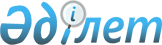 Об утверждении Положения государственного учреждения "Отдел ветеринарии Ерейментауского района"
					
			Утративший силу
			
			
		
					Постановление акимата Ерейментауского района Акмолинской области от 14 июля 2014 года № а-7/355. Зарегистрировано Департаментом юстиции Акмолинской области 14 августа 2014 года № 4311. Утратило силу постановлением акимата Ерейментауского района Акмолинской области от 20 апреля 2016 года № а-4/152      Сноска. Утратило силу постановлением акимата Ерейментауского района Акмолинской области от 20.04.2016 № а-4/152 (вступает в силу и вводится в действие со дня подписания).

      В соответствии с Законом Республики Казахстан от 23 января 2001 года "О местном государственном управлении и самоуправлении в Республике Казахстан", Законом Республики Казахстан от 1 марта 2011 года "О государственном имуществе", Типового положения государственного органа Республики Казахстан, утвержденным Указом Президента Республики Казахстан от 29 октября 2012 года № 410, акимат Ерейментауского района ПОСТАНОВЛЯЕТ:

      1. Утвердить прилагаемое Положение государственного учреждения "Отдел ветеринарии Ерейментауского района".

      2. Контроль за исполнением настоящего постановления возложить на руководителя аппарата акима Ерейментауского района З.Б. Жусупову.

      3. Настоящее постановление вступает в силу со дня государственной регистрации в Департаменте юстиции Акмолинской области и вводится в действие со дня официального опубликования.

 Положение о государственном учреждении "Отдел ветеринарии Ерейментауского района"
1. Общие положения      1. Государственное учреждение "Отдел ветеринарии Ерейментауского района" является государственным органом Республики Казахстан, осуществляющим функции в сфере ветеринарии.

      2. Государственное учреждение "Отдел ветеринарии Ерейментауского района" имеет ведомство:

      казенное государственное предприятие на праве хозяйственного ведения "Мал Аман" при акимате Ерейментауского района.

      3. Государственное учреждение "Отдел ветеринарии Ерейментауского района" осуществляет свою деятельность в соответствии с Конституцией и законами Республики Казахстан, актами Президента и Правительства Республики Казахстан и иными нормативными правовыми актами, а также настоящим Положением.

      4. Государственное учреждение "Отдел ветеринарии Ерейментауского района" является юридическим лицом в организационно-правовой форме государственного учреждения, имеет печати и штампы со своим наименованием на государственном языке, бланки установленного образца, в соответствии с законодательством Республики Казахстан счета в органах казначейства.

      5. Государственное учреждение "Отдел ветеринарии Ерейментауского района" вступает в гражданско-правовые отношения от собственного имени.

      6. Государственное учреждение "Отдел ветеринарии Ерейментауского района" имеет право выступать стороной гражданско-правовых отношений от имени государства, если оно уполномочено на это в соответствии с законодательством.

      7. Государственное учреждение "Отдел ветеринарии Ерейментауского района" по вопросам своей компетенции, в установленном законодательством порядке принимает решения, оформляемые приказами руководителя государственного учреждения "Отдел ветеринарии Ерейментауского района" и другими актами, предусмотренными законодательством Республики Казахстан.

      8. Структура и лимит штатной численности государственного учреждения "Отдел ветеринарии Ерейментауского района" утверждаются в соответствии с действующим законодательством.

      9. Местонахождение государственного учреждения "Отдел ветеринарии Ерейментауского района": Республика Казахстан, Акмолинская область, 020800, Ерейментауский район, город Ерейментау, улица Ал-Фараби 23.

      10. Полное наименование государственного учреждения - государственное учреждение "Отдел ветеринарии Ерейментауского района".

      11. Настоящее Положение является учредительным документом Государственного учреждения "Отдел ветеринарии Ерейментауского района".

      12. Финансирование деятельности государственного учреждения "Отдел ветеринарии Ерейментауского района" осуществляется из местного бюджета.

      13. Государственному учреждению "Отдел ветеринарии Ерейментауского района" запрещается вступать в договорные отношения с субъектами предпринимательства на предмет выполнения обязанностей, являющихся функциями государственного учреждения "Отдел ветеринарии Ерейментауского района".

      Если государственному учреждению "Отдел ветеринарии Ерейментауского района" предоставлено право осуществлять приносящую доходы деятельность, то доходы, полученные от такой деятельности, направляются в доход государственного бюджета.

 2. Миссия, основные задачи, функции, права и обязанности государственного учреждения      14. Миссия: Государственное учреждение "Отдел ветеринарии Ерейментауского района" осуществляет государственную политику в области ветеринарии, в целях охраны здоровья населения от болезней общих для человека и животных на территории района.

      15. Задачи:

      охрана здоровья населения от болезней, общих для животных и человека;

      защита животных от болезней и их лечение;

      обеспечение ветеринарно-санитарной безопасности;

      охрана территории Республики Казахстан от заноса и распространения заразных и экзотических болезней животных из других государств;

      предупреждение и ликвидация загрязнения окружающей среды при осуществлении физическими и юридическими лицами деятельности в области ветеринарии.

      16. Функции:

      1) функции государственного учреждения "Отдел ветеринарии Ерейментауского района":

      внесение предложений в местный исполнительный орган по перечню энзоотических болезней животных, профилактика и диагностика которых осуществляется за счет бюджетных средств;

      осуществляют ведение, свод, анализ ветеринарного учета и отчетность и представления их в уполномоченный орган области в порядке, установленном законодательством Республики Казахстан в области ветеринарии;

      организуют проведение мероприятий по идентификации сельскохозяйственных животных и ведение базы данных по идентификации сельскохозяйственных животных;

      организуют и проводят просветительскую работу среди населения по вопросам ветеринарии;

      организуют государственную комиссию по приему в эксплуатацию объектов производства, осуществляющих выращивание животных, заготовку (убой), хранение, переработку и реализацию животных, продукции и сырья животного происхождения, а также организаций по производству, хранению и реализации ветеринарных препаратов, кормов и кормовых добавок;

      организация проведения ветеринарных мероприятий по профилактике особо опасных болезней животных по перечню, утверждаемому Правительством Республики Казахстан;

      организовывают строительство скотомогильников (биотермических ям);

      выдают ветеринарную справку, действующую на территории Ерейментауского района;

      проводит ветеринарные мероприятия по обеспечению ветеринарно-санитарной безопасности на территории соответствующей административно-территориальной единицы;

      возмещение владельцам стоимости обезвреженных (обеззараженных) и переработанных без изъятия животных, продукции и сырья животного происхождения, представляющих опасность для здоровья животных и человека;

      осуществление в интересах местного государственного управления иных полномочий, возлагаемых на местные исполнительные органы законодательством Республики Казахстан.

      2) функции ведомства:

      организация хранения, транспортировки (доставки) ветеринарных препаратов по профилактике особо опасных болезней животных, за исключением республиканского запаса ветеринарных препаратов, местным исполнительным органам районов (городов областного значения);

      проведения ветеринарных мероприятий против особо опасных, незаразных и энзоотических болезней животных;

      проведения идентификации сельскохозяйственных животных;

      оказания услуг по искусственному осеменению сельскохозяйственных животных;

      оказания услуг по транспортировке (доставке), хранению ветеринарных препаратов против особо опасных и энзоотических болезней животных, а также транспортировке (доставке) изделий (средств) и атрибутов для проведения идентификации сельскохозяйственных животных;

      содержания скотомогильников (биотермических ям), убойных площадок (площадок по убою сельскохозяйственных животных), строительство которых организовано местным исполнительным органом Ерейментауского района;

      отлов и уничтожения бродячих собак и кошек;

      выдачи ветеринарной справки;

      ведения базы данных по идентификации сельскохозяйственных животных и выдачи выписки из нее;

      оказания услуг по транспортировке больных животных на санитарный убой.

      17. Права и обязанности:

      запрашивать и получать необходимую информацию от уполномоченного государственного органа в области ветеринарии и иных организаций для осуществления возложенных на него задач;

      внесение предложений в местный исполнительный орган по ветеринарным мероприятиям по профилактике заразных и незаразных болезней животных;

      внесение предложений в местный исполнительный орган по перечню энзоотических болезней животных, профилактика и диагностика которых осуществляется за счет бюджетных средств;

      внесение предложений в местный исполнительный орган области о ветеринарных мероприятиях по обеспечению ветеринарно-санитарной безопасности на территории района.

 3. Организация деятельности государственного учреждения      18. Руководство государственного учреждения "Отдел ветеринарии Ерейментауского района" осуществляется руководителем, который несет персональную ответственность за выполнение возложенных на государственное учреждение "Отдел ветеринарии Ерейментауского района" задач и осуществление им своих функций.

      19. Руководитель государственного учреждения "Отдел ветеринарии Ерейментауского района" назначается на должность и освобождается от должности акимом Ерейментауского района.

      20. Полномочия руководителя государственного учреждения "Отдел ветеринарии Ерейментауского района":

      определяет функциональные обязанности и полномочия должностных лиц государственного учреждения "Отдел ветеринарии Ерейментауского района";

      в соответствии с законодательством Республики Казахстан назначает на должности и освобождает от должностей работников государственного учреждения "Отдел ветеринарии Ерейментауского района";

      утверждает регламент работы государственного учреждения "Отдел ветеринарии Ерейментауского района";

      в установленном законодательством порядке налагает дисциплинарные взыскания на сотрудников государственного учреждения "Отдел ветеринарии Ерейментауского района";

      подписывает приказы государственного учреждения "Отдел ветеринарии Ерейментауского района";

      представляет государственное учреждение "Отдел ветеринарии Ерейментауского района" во всех государственных учреждениях и иных организациях в соответствии с действующим законодательством Республики Казахстан;

      принимает меры по противодействию коррупции и несет за это персональную ответственность;

      осуществляет иные полномочия в соответствии с законодательством Республики Казахстан.

 4. Имущество государственного учреждения      21. Государственное учреждение "Отдел ветеринарии Ерейментауского района" может иметь на праве оперативного управления обособленное имущество в случаях, предусмотренных законодательством.

      Имущество государственного учреждения "Отдел ветеринарии Ерейментауского района" формируется за счет имущества, переданного ему собственником, а также имущества (включая денежные доходы), приобретенного в результате собственной деятельности и иных источников, не запрещенных законодательством Республики Казахстан.

      22. Имущество, закрепленное за государственным учреждением "Отдел ветеринарии Ерейментауского района" относится к коммунальной собственности Ерейментауского района.

      23. Государственное учреждение "Отдел ветеринарии Ерейментауского района" не вправе самостоятельно отчуждать или иным способом распоряжаться закрепленным за ним имуществом и имуществом, приобретенным за счет средств, выданных ему по плану финансирования, если иное не установлено законодательством.

 5. Реорганизация и упразднение государственного учреждения      24. Реорганизация и упразднение государственного учреждения "Отдел ветеринарии Ерейментауского района" осуществляется в соответствии с законодательством Республики Казахстан.

 6. Перечень организаций, находящихся в ведении государственного учреждения "Отдел ветеринарии Ерейментауского района" и его ведомств      1. Казенное государственное предприятие на праве хозяйственного ведения "Мал Аман" при акимате Ерейментауского района.


					© 2012. РГП на ПХВ «Институт законодательства и правовой информации Республики Казахстан» Министерства юстиции Республики Казахстан
				
      Аким Ерейментауского района

Е.Нугманов
Утверждено
постановлением акимата
Ерейментауского района
от 14 июля 2014 года
№ а-7/355